TRIVIS - Střední škola veřejnoprávní a Vyšší odborná škola prevence kriminality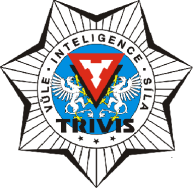 a krizového řízení Praha,s. r. o.Hovorčovická 1281/11, 182 00 Praha 8OR  vedený Městským soudem v Praze, oddíl C, vložka 50353na školní rok 2019/2020 č. smlouvy:  žák(žákyně)Jméno a příjmení                 narozen(a)třída
z důvodu: V Praze dne ……………….						Podpis žáka .....................................          Strany se dohodly, že školné bude hrazeno ve školním roce 2019/2020 v měsíčních splátkách  počínaje dnem 1.9.2019. Školné   bude  vždy  hrazeno  ve  výši 1 400 Kč + 50 Kč  manipulační  poplatek  (1 450 Kč celkem) do posledního dne v měsíci na měsíc následující. Splátka za měsíc květen a červen 2020 bude uhrazena do 30. dubna 2020. Při nedodržení splatnosti takto dohodnutých splátek se použije ustanovení smlouvy odstavce 4.8. o uhrazení smluvní pokuty.Nezaplacení školného ve stanovených lhůtách může být ve smyslu článku 4.11 smlouvy důvodem pro vyloučení žáka ze školy.ROZHODNUTÍ  ŘEDITELE:POVOLUJE – z výše uvedených důvodů                                 NEPOVOLUJE		 V Praze dne: ……………………			Podpis ředitele školy: ……………………..                                                    Telefon a fax: 233 543 233                           E-mail : dalkove@trivis.cz                                IČO 25 10 91 38